Prioriterings- og vurderingsskema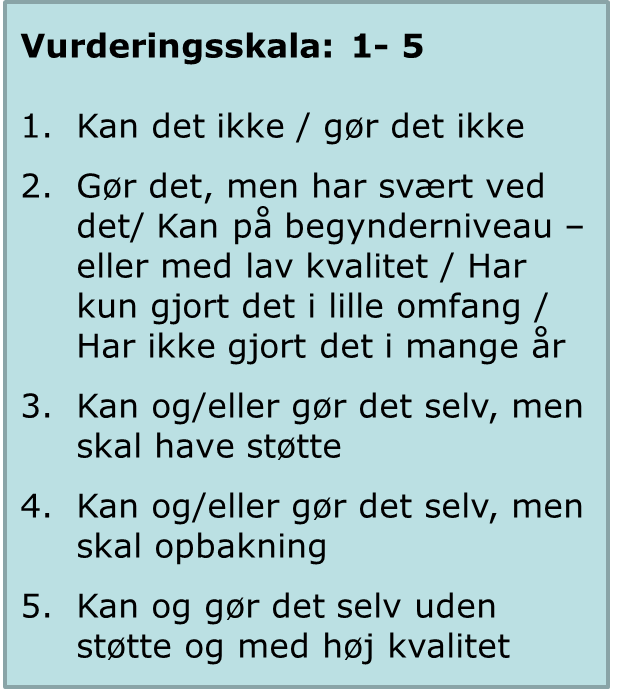 Stilling som xxxxxAnsøgers navn:_______________________________Notater Ansøgers navn:________________________________________________________Ansøgerens værdier:___________________________________________________________________________________________________________________________________________________________________________________________________________________________________________________________________Selvindsigt og refleksion:__________________________________________________________________________________________________________________________________________________________________________________________________________________________________________________________________________________________________________________________________________________________________________________________________________Andre iagtagelser:__________________________________________________________________________________________________________________________________________________________________________________________________________________________________________________________________________________________________________________________________________________________________________________________________________PersonalekontoretDato: 06-02-2023Sagsnr.: 23/5284Sagsbehandler: Annette HavmandDirekte tlf.: 7376 7162E-mail: ahav@aabenraa.dkFaglige kompetencer Faglige kompetencer Faglige kompetencer Faglige kompetencer Faglige kompetencer Faglige kompetencer 12345Personlige kompetencer Personlige kompetencer Personlige kompetencer Personlige kompetencer Personlige kompetencer Personlige kompetencer Andet Andet Andet Andet Andet Andet 